Mumbai, une métropole mondialisée d’un pays émergent 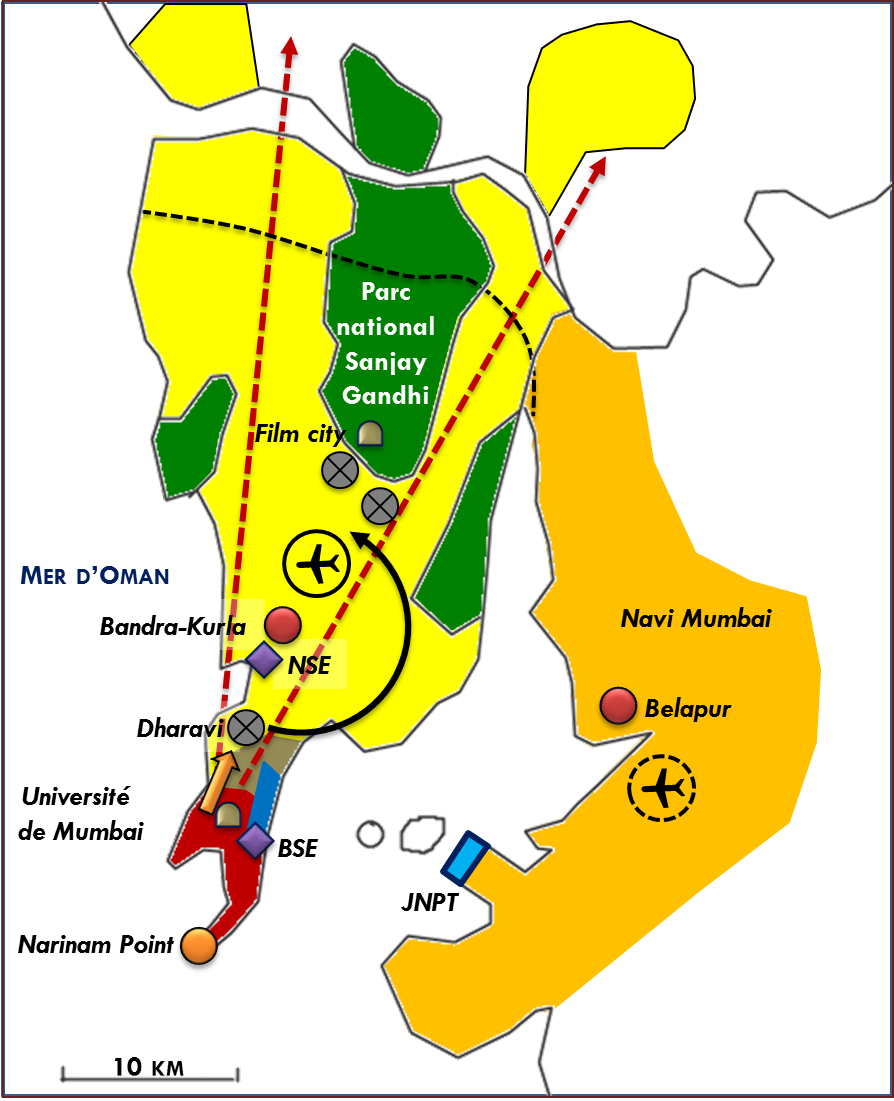 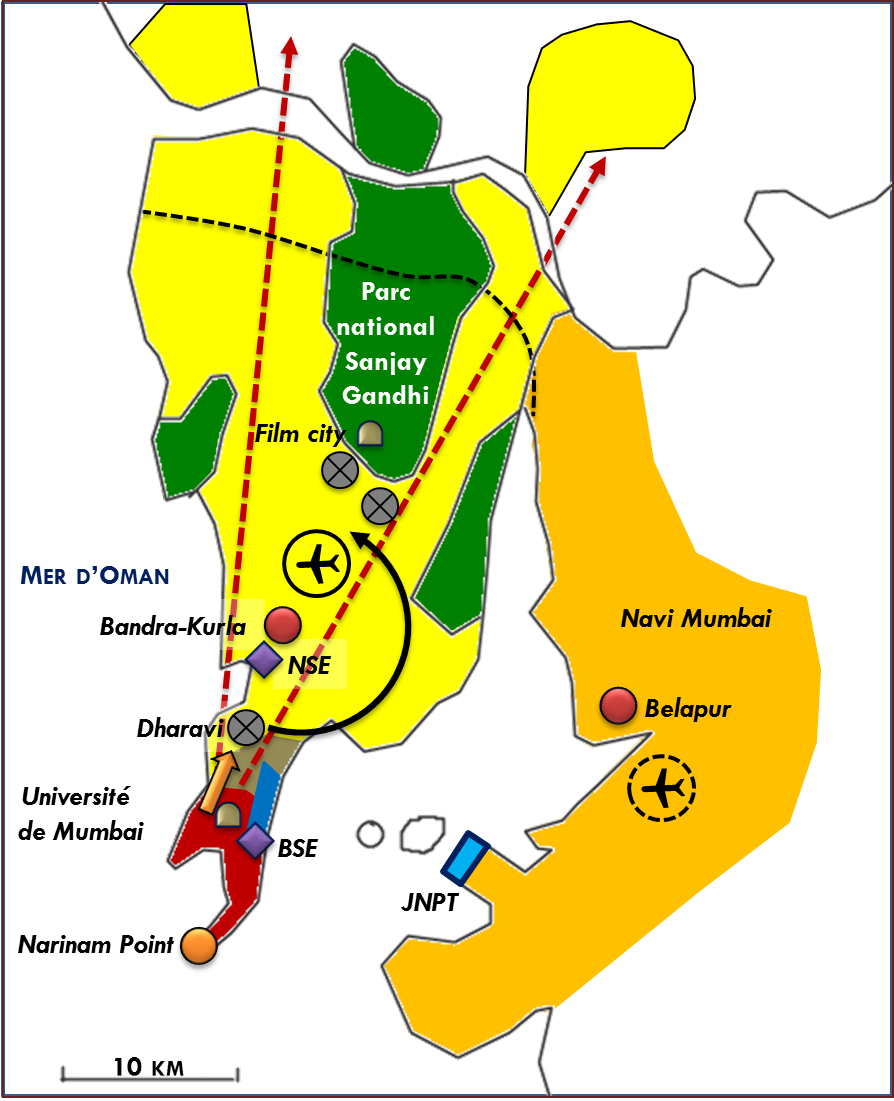 Mumbai, une métropole mondialisée d’un pays émergent	I. Une métropole soumise à une croissance chaotique1. Les héritages du passé colonialAncienne ville  colonialeAncien portQuartier des anciennes industries textilesQuartier des affaires ancien2. Une extension urbaine tentaculaireLimites de la municipalitéAxe d’urbanisation le long des voies ferréesEtalement urbainVille nouvelle planifiéeII. Une métropole mondialisée en constante mutation…Nouveaux centres décisionnelsPlaces boursièresUniversités, studios de cinéma Premier aéroport du paysNouvel aéroport en projetNouveau port  (JNPT)III. … mais au bord de l’explosion urbaineBidonvilles majeursZones naturelles menacées par l’extension urbaineAxe de gentrification du centre-villeRelégation envisagée des « Slumdogs » de DharaviTentative de désengorgement de la partie Sud de la ville (Pont Bandra Worli)